Yo, __________________________________________________________identificado(a) con cédula No. ____________________expedida en ___________________me permito autorizar a la Fundación Universitaria Comfenalco Santander, el descuento por nómina el valor $___________ Por concepto de _________________________________________________FIRMA___________________________________________C.C.______________________________________________Yo, __________________________________________________________identificado(a) con cédula No. ____________________expedida en ___________________me permito autorizar a la Fundación Universitaria Comfenalco Santander, el descuento por nómina del valor $____________Por concepto de _________________________________________________FIRMA___________________________________________C.C._____________________________________________Yo, __________________________________________________________identificado(a) con cédula No. ____________________expedida en ___________________me permito autorizar a la Fundación Universitaria Comfenalco Santander, el descuento por nómina del valor $_________ Por concepto de _________________________________________________FIRMA___________________________________________C.C.______________________________________________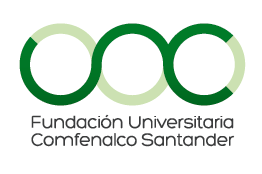 FUNDACIÓN UNIVERSITARIA COMFENALCO SANTANDERVERSIÓN 0FORMATO AUTORIZACIÓN DESCUENTO POR NÓMINACÓDIGOUNC-GT-GTH-FO10FUNDACIÓN UNIVERSITARIA COMFENALCO SANTANDERVERSIÓN 0FORMATO AUTORIZACIÓN DESCUENTO POR NÓMINACÓDIGOUNC-GT-GTH-FO10